Free Consultation Application Form　　　　　　　　　　　　　　　　　　　　　　　　　　　　　　　　　　　　　Year    Mth.   Dayをうける Applicant Details　　氏名（なまえ）       Name　　　　  　 　　　　　　　　　　　　　　　　　　　　　　　　住所（じゅうしょ）   Address　　   　　　　　　　　　　　　　　　　　　　　　　　　　Ｅ-mail　　    Email　　　　　　　　　　　　　　　  　　　　　　電話番号（でんわ）Tel. no.　　　　　　　　　　　　　　　　　　　       　　　希望する相談日時　Consultation Date and Time　　　　　　年　　　　月　　　　日 時間  　　　　　　　 　　　　　　　　　　　　　　　　　　　　　　　　　　Year      　Mth.      Day         　 Time　　　　　*このは、MICにください。Please hand this form in to MIC.（そうだんしたいこと・ききたいことに　〇をつけてください。）Regarding which matter would you like advice/a consultation?Please circle the appropriate number.　１．（ビザ）　について　          Procedures for Status of Residence（Visa）,                                             Permanent Residency, Naturalization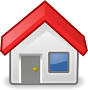 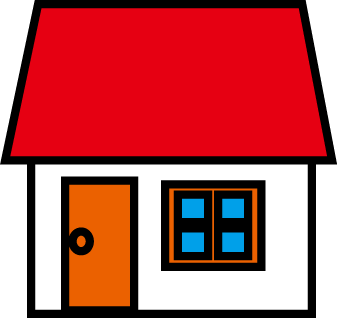 　２．　について　　　　　　　　　         Housing　３．（ビジネス）　について　           Setting up a business,Procedures for obtaining a license and permission　４．　について　　　　　　　         Owning a Vehicle and Driving 　５．（・・・そのほか）Procedures (School, Hospital or Clinic, City Office etc.)６．そのほか                                Other言　　語（ことば）　〇をつけてください。　Language　　Please circle as appropriate.　　　　　１　が　わかります。I understand Japanese.　２　と　いっしょに　きます。I will bring an interpreter.　３　あなたが　　　は　ですか。　What languages can you speak?　　　　 English　　 Chinese 　 Korean　そのほかOther(　　　　　　　　　）